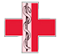 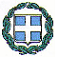 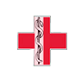 ΘΕΜΑ: ΠΡΟΔΙΑΓΡΑΦΕΣ ΑΕΡΟΘΕΡΜΩΝ ΑΣΘΕΝΩΝ	Στον ακόλουθο πίνακα παραθέτονται οι προδιαγραφές για την προμήθεια αερόθερμων οικιακού τύπου για τους νοσηλευόμενους στην μαιευτική-γυναικολογική κλινική, προϋπολογισμού (50€) πενήντα ευρώ χωρίς Φ.Π.Α..Να είναι ισχύος της τάξεως των δύο χιλιάδων (2000) WATT.Να διαθέτει τουλάχιστον δύο (2) επίπεδα λειτουργίας ως εξής:στο πρώτο επίπεδο να λειτουργεί τουλάχιστον στο μέσο της μέγιστης ισχύος του και το επίπεδο θορύβου να μην υπερβαίνει τα 45 dBστο δεύτερο επίπεδο λειτουργίας να αποδίδεται η μέγιστη ισχύΝα είναι πιστοποιημένο κατά ΙΡ21.Ο εξοπλισμός να διαθέτει:ΘερμοστάτηΦωτεινή ένδειξη λειτουργίαςΧειρολαβή για εύκολη μεταφοράΤο βάρος να μην υπερβαίνει τα 3 κιλά.Να φέρει δύο διαφορετικά κομβία επιλογών:ένα για την επιλογή λειτουργίας ένα για τη ρύθμιση του θερμοστάτη.Ο προσφερόμενος εξοπλισμός να διαθέτει εγγύηση τουλάχιστον δύο (2) ετών.